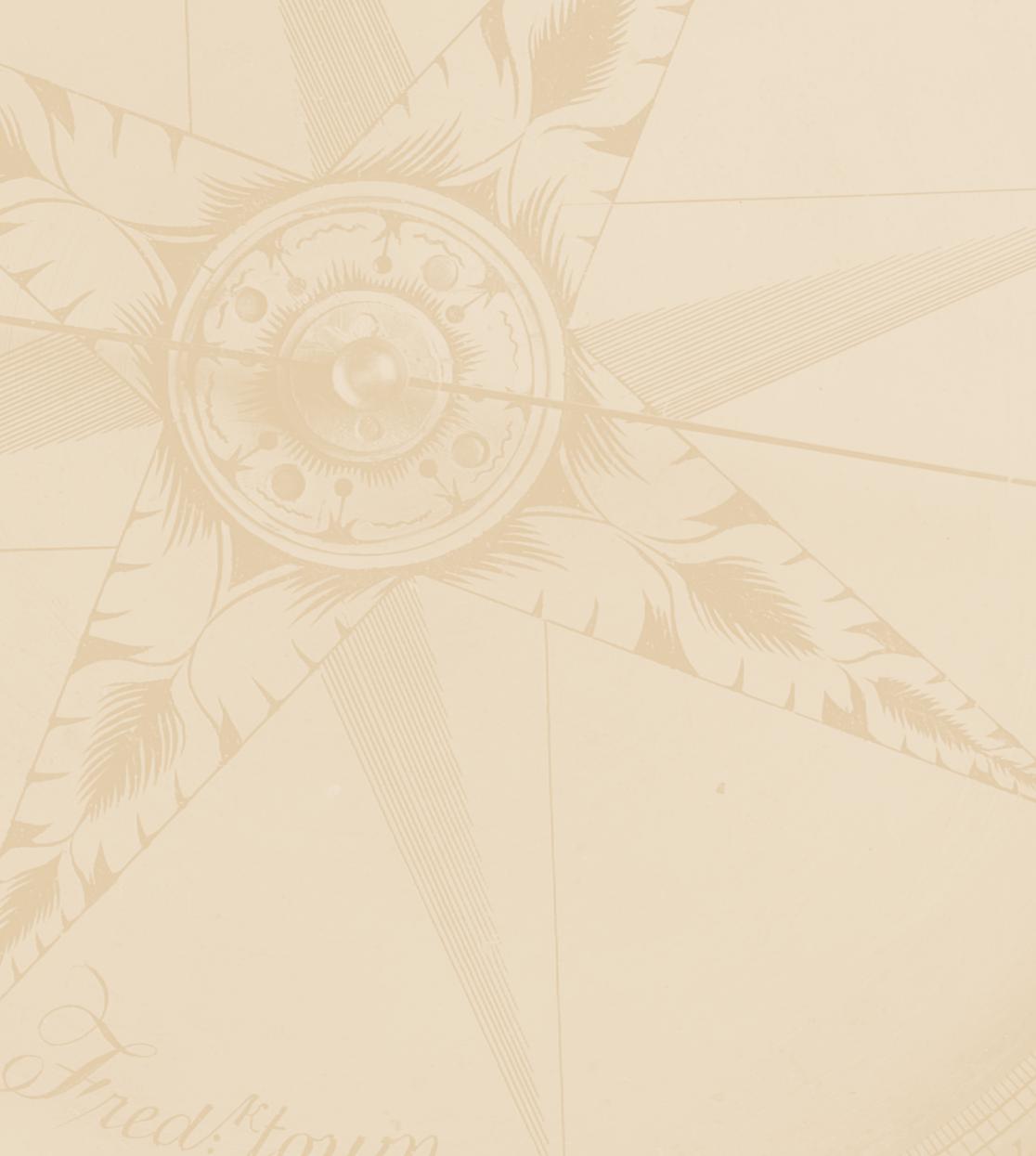 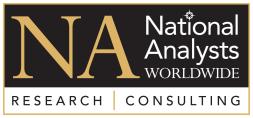 Note to reader/Programmer: Bold lines in between questions signify page/screen breaks. All questions are asked of ALL unless otherwise specified.Insertions will be in brackets. Do not display section headers. Do not display level letters/numbering.INTRODUCTION: Welcome to the United States Mint’s survey. This survey is designed to help the United States Mint understand how it can improve the products and services it provides.  According to the Paperwork Reduction Act of 1995, no persons are required to respond to a collection of information unless it displays a valid OMB number.  The valid OMB control number for this information collection is 1525-0012-XXXX.  Your participation in this survey is ENTIRELY VOLUNTARY and should require approximately 15 minutes of your time.It is National Analysts’ policy to keep all interview answers including any personal information anonymous and not share this data with other entities except in certain conditions.  National Analysts will only entrust survey data with other entities when: 1) the participant gives explicit permission to release this data, or 2) the data is shared with an entity who agrees in writing that the data will not be shared outside the entity and that the data will be used for research purposes only, or 3) the release of this data is required by law.You will not be contacted for sales purposes as a result of participating in this survey.For further information on National Analysts’ privacy policy, you can view our website at www.nationalanalysts.com/privacy/domestic-global.aspIf you have any questions or problems while completing the survey, please send an email to [NAME] at info848@nationalanalysts.com, or call weekdays from 9:00 AM to 5:00 PM EST at 1-800-342-9102 x (XXXX).Please click the Forward button to continue.To begin, we will first take a few moments to familiarize you with our survey:If you do not know an exact answer, then please give your best estimate.You may close the survey window and take a break.  When you re-enter the survey, the survey will return to the last screen you saw before closing the survey.Please click the Forward button to begin.Section S: Screening Criteria S-1	First we need to ask a few introductory questions for classification purposes.  Do you or does someone in your household or immediate family work…  Please select one answer for each row.PROGRAMMING:  Send to termination screen if any row is “Yes”.____________________________________________________________________________________S-2	What is your age in years?PROGRAMMING: Send to termination screen if <18 or >120.____________________________________________________________________________________S-3	What is your gender?____________________________________________________________________________________S-4	Have you ever purchased any coins or other merchandise directly from the United States Mint?PROGRAMMING: Send to termination screen if “No”.____________________________________________________________________________________S-5	When was the very first time that you ever purchased coins or other merchandise directly from the United States Mint?PROGRAMMING: Terminate at end of screener if “Within the past year”____________________________________________________________________________________S-6	To the best of your recollection, how many separate orders did you place with the United States Mint since your first purchase?PROGRAMMING: Send to termination screen if S-5 = “9 or more years ago” AND S-6 = “Zero”______________________________________________________________________________S-7	And when was your most recent purchase from the United States Mint?PROGRAMMING:Hide levels higher than S-5 selection (e.g., if level 3 selected in S-5, only show levels 1, 2, and 3)Skip S-7 if S-5 is “Within the past year”Skip S-7 if S-6 is “Zero”PROGRAMMING: Send to termination screen if “9 or more years ago”Sample assignment:IF S-5 = “2-5 years ago” THEN Time Period = 2008-2010IF S-5 = “6-8 years ago” THEN Time Period = 2005-2007IF S-5 = “9 or more years ago” THEN Time Period = 2005-2007____________________________________________________________________________________PROGRAMMING:Ask S-8a/S-9a if S-5 is “Within the past year” (but skip S-8b/S-9b)Else ask S-8b/S-9bS-8a	Which of the following items, if any, have you purchased directly from the United States Mint?PROGRAMMING: Do not randomize.PROGRAMMING: Dynamically display S-9a when all rows answered.PROGRAMMING: If ‘Did not purchase’ selected for all rows in S-8a, force S-9a to “$0” and do not show questionS-9a	Approximately, how much have you spent purchasing United States Mint products?Reviewer’s Note: S-8a/S-9a are asked among new customers only, rather than terminating them abruptly. The new customers should not be part of the survey sample, and are terminated at the end of the screener.S-8b	Thinking back [PROGRAMMING: if S-7 = 4 (9+ years), insert “about 10 years ago”; if S-7 = 2 OR 3, insert “to” and answer from S-7 inside of parentheses (e.g., for level B, show “to 2008-2011”)], which of the following items, if any, did you purchase from the United States Mint? Please consider all purchases you made directly from the U.S. Mint [PROGRAMMING: if S-7 = 4 (9+ years), insert “in a typical year”; if S-7 = 2 OR 3, insert “in these years”].PROGRAMMING: Do not randomize.PROGRAMMING: Dynamically display S-9b when all rows answered.PROGRAMMING: If ‘Did not purchase’ selected for all rows in S-8b, force S-9b to “$0” and do not show questionS-9b	Approximately, how much did you spend on United States Mint products in a typical year [PROGRAMMING: if S-7 = 4 (9+ years), insert “about 10 years ago”; if S-7 = 2 OR 3, insert “between” and answer from S-7 inside of parentheses (e.g., for level B, show “between 2008-2011”)]?PROGRAMMING: Skip S-10/S-11 if S-6 is “Zero”; Skip if S-5 = S-7; Skip if S-5 is “Within the past year”S-10	Earlier you mentioned that you most recently purchased from United States Mint [PROGRAMMING: insert answer from S-7 without parentheses (e.g., for level B, show “2-5 years ago”]. Which of the following items, if any, did you purchase throughout the rest of the year that you made any purchases? Please consider all purchases you made directly from the U.S. Mint throughout the year.PROGRAMMING: Do not randomize.PROGRAMMING: Dynamically display S-11 when all rows answered.PROGRAMMING: If ‘Did not purchase’ selected for all rows in S-10, force S-11 to “$0” and do not show questionS-11	Approximately, how much did you spend on United States Mint products throughout that year?TERMINATION SCREEN (DISPLAY BELOW)Based on what you know about the United States Mint, what are your impressions?Thank you very much for taking the time to complete this survey.  Your feedback is very important to the United States Mint and greatly appreciated! PROGRAMMING: Sampling CellsTime Period: Defined after S-7Product Type:IF S-8 = A and NOT (B, C, D OR E) THEN Product Type = 1 (AS)IF S-8 = B OR C and NOT (A, D OR E) THEN Product Type = 2 (PM)IF S-8 = D OR E and NOT (A, B, OR C) THEN Product Type = 3 (M)IF S-8 = A and (B OR C) and NOT (D OR E) THEN Product Type = 4 (AS/PM)IF S-8 = A and (D OR E) and NOT (B OR C) THEN Product Type = 5 (AS/M)IF S-8 = (B OR C) and (D OR E) and NOT A THEN Product Type = 6 (PM/M)IF S-8 = A and (B OR C) and (D OR E) THEN Product Type = 7 (ALL)Spend Level:If Product Type = 2, 4, 6 OR 7 THEN Spend Level =1 (High)ELSEIF S-9 >= $500 THEN Spend Level = 1 (High)IF S-9 < $500 THEN Spend Level = 2 (Low)Spend Trajectory:If S-7 NOT EQUAL 1 THEN Spend Trajectory = 3 (Stopped)ELSEIf S-6 = “Zero” THEN Spend Trajectory = 3 (Stopped)If S-9 <= S-11 THEN Spend Trajectory = 1 (More/Same)If S-9 > S-11 THEN Spend Trajectory = 2 (Less)Reviewer’s Note: Spend Trajectory classification based on comparison of respondents’ intial  and most recent spend.Q-1	Overall, how satisfied [PROGRAMMING: if Spend Trajectory = 1 (More/Same) OR 2 (Less) insert “are you”; if Spend Trajectory = 3 (Stopped) insert “have you been”] with the purchases you have made [PROGRAMMING: if Spend Trajectory = 1 (More/Same) OR 2 (Less) insert “most recently”] from the United States Mint?Q-2a	Overall, how likely are you to consider purchasing coins or other merchandise from the United States Mint over the next 12 months?PROGRAMMING: Dynamically display Q-2b when Q-2a answered.Q-2b	How much do you anticipate spending on United States Mint products over the next 12 months?Q-3a	Based on your experience purchasing coins or other merchandise from the United States Mint, how likely are you to recommend United States Mint products to someone else?PROGRAMMING: Dynamically display Q-3b when Q-3a answered.Q-3b	Please tell us your reasons for giving this rating.Q-4	Thinking back [PROGRAMMING: if S-7 = 4 (9+ years), insert “about 10 years ago”; if S-7 = 2 OR 3, insert “to” and answer from S-7 inside of parentheses (e.g., for level B, show “to 2008-2011”)], to what extent did each of the following items play a role in your decision to purchase coins or other merchandise from the United States Mint at that time?Rate each item from 1-6, where 1 means “Did Not Play a Role At All” and 6 means “Played a Very Substantial Role.”PROGRAMMING: RandomizeQ-5	To what extent has each of the following items played a role in your decision to continue to purchase coins or other merchandise from the United States Mint after your first purchase?PROGRAMMING: Skip Q-5 if S-6 = “Zero” (no additional purchases)Rate each item from 1-6, where 1 means “Did Not Play a Role At All” and 6 means “Played a Very Substantial Role.”PROGRAMMING: Display on 2 screens, RandomizeQ-6a	Thinking back [PROGRAMMING: if S-7 = 4 (9+ years), insert “about 10 years ago”; if S-7 = 2 OR 3, insert “to” and answer from S-7 inside of parentheses (e.g., for level B, show “to 2008-2011”)], for whom did you purchase coins or other merchandise from the U.S. Mint at that time? Did you purchase items to put aside for yourself, for others (e.g., gifts), or both?PROGRAMMING: Dynamically display Q-6b when Q-6a answered.Q-6b	Earlier you mentioned that you most recently purchased coins or other merchandise from the United States Mint [PROGRAMMING: insert answer from S-7 without parentheses (e.g., for level B, show “2-5 years ago”]. For whom did you make these purchases at that time? Did you purchase items to put aside for yourself, for others (e.g., gifts), or both?Q-7	You mentioned that you have [PROGRAMMING: if Spend Trajectory = 3 (Stopped) THEN insert “stopped purchasing”; if Spend Trajectory = 2 (Less) THEN insert “been spending less on”; if Spend Trajectory = 1 (More) THEN insert “been spending more on”; if S-9 = S-11 THEN insert “been spending about the same amount on”] coins or other merchandise from the United States Mint [PROGRAMMING: if Spend Trajectory = 1 OR 2 THEN insert “compared to previous years”]. Why would you say you have [PROGRAMMING: if Spend Trajectory = 3 (Stopped) THEN insert “stopped purchasing”; if Spend Trajectory = 2 (Less) THEN insert “been spending less on”; if Spend Trajectory = 1 (More) THEN insert “been spending more on”; if S-9 = S-11 THEN insert “been spending about the same amount on”] U.S. Mint products?PROGRAMMING: Prompt: “Is there anything else you would like to add?”PROGRAMMING:Ask Q-8a if Spend Trajectory = 1 (More/Same)Ask Q-8b if Spend Trajectory = 2 (Less) or 3 (Stopped)Q-8a	To what degree has each of the following contributed to your [PROGRAMMING: if S-9 < S-11 THEN insert “increased”; if S-9 = S-11 THEN insert “steady”] purchases of coins or other merchandise from the United States Mint?Select answer for each item.PROGRAMMING: RandomizeReviewer’s Note: We will adjust this list after qualitative research.__________________________________________________________________________________Q-8b	To what degree did each of the following contribute to your decision to decrease your purchases of coins or other merchandise from the United States Mint?Select answer for each item.PROGRAMMING: Display on 2 screens, RandomizeReviewer’s Note: We will adjust this list after qualitative research.__________________________________________________________________________________PROGRAMMING: Ask Q-9 if Q-8b Level w is “Major,” “Moderate,” or “Minor”; else skip to Q10Q-9	You mentioned that you sometimes prefer to buy United States Mint products from other sources. From which of the following organizations did you recently purchase any collectible coins or coin-related merchandise (e.g., coin-jewelry, etc.)?PROGRAMMING: Randomize; Keep Level F after EPROGRAMMING: Skip Q-10 if S-9 < S-11 (spending more)Q-10	Using a scale of 1 to 6, where 1 means “not appealing” and 6 means “very appealing”, please rate the extent to which each of the following items would make you more interested in purchasing coins or other merchandise from the United States Mint.Rate each item from 1-6, where 1 means “Not appealing” and 6 means “Very appealing.”PROGRAMMING: RandomizeReviewer’s Note: Please review/confirm this list.__________________________________________________________________________________PROGRAMMING: If Spend Trajectory = 1 OR 2 THEN Ask Q-11a/b/c and Q-12a/b/cIf Spend Trajectory = 3 (Stopped spending) THEN Ask Q-13a/b/cQ-11a	To the best of your recollection, in [PROGRAMMING: S-5 = “9 or more years ago” THEN insert “which of the years listed below”; ELSE insert “what year”] did you spend the most on U.S. Mint products?Your best estimate is fine.PROGRAMMING:IF S-5 = “9 or more years ago” THEN display A-IIF S-5 = “6-8 years ago” THEN display A-IIF S-5 = “2-5 years ago” THEN display A-CPROGRAMMING: Dynamically display Q-11b when Q-11a answered.Q-11b	Approximately, how much did you spend on United States Mint products in [PROGRAMMING: insert answer from Q-11a]?Q-11c	Which of the following best characterizes the amount you spent in [PROGRAMMING: insert answer from Q-11a]?Q-12a	To the best of your recollection, in [PROGRAMMING: S-5 = “9 or more years ago” THEN insert “which of the years listed below”; ELSE insert “what year”] did you spend the least on U.S. Mint products?Your best estimate is fine.PROGRAMMING:IF S-5 = “9 or more years ago” THEN display A-IIF S-5 = “6-8 years ago” THEN display A-IIF S-5 = “2-5 years ago” THEN display A-CPROGRAMMING: Dynamically display Q-12b when Q-12a answered.Q-12b	Approximately, how much did you spend on United States Mint products in [PROGRAMMING: insert answer from Q-12a]?Q-12c	Which of the following best characterizes the amount you spent in [PROGRAMMING: insert answer from Q-12a]?Q-13a	You mentioned that you have recently stopped purchasing coins or other merchandise from the United States Mint. To the best of your recollection, in [PROGRAMMING: S-5 = “9 or more years ago” THEN insert “which of the years listed below”; ELSE insert “what year”] did you stop purchasing U.S. Mint products?Your best estimate is fine.PROGRAMMING:IF S-5 = “9 or more years ago” THEN display A-IIF S-5 = “6-8 years ago” THEN display A-IIF S-5 = “2-5 years ago” THEN display A-CQ-13b	To the best of your recollection, in [PROGRAMMING: S-5 = “9 or more years ago” THEN insert “which of the years listed below”; ELSE insert “what year”] did you spend the most on U.S. Mint products?Your best estimate is fine.PROGRAMMING: Display same rows as Q-13aPROGRAMMING: Dynamically display Q-13c when Q-13b answered.Q-13c	Approximately, how much did you spend on United States Mint products in [PROGRAMMING: insert answer from Q-13b]?D-1	What is the highest level of education you have attained?____________________________________________________________________________________D-2	Which of the following best describes your current employment status?____________________________________________________________________________________PROGRAMMING: Skip if D-2 is Row 3 or 4.D-3	Which of the following best describes your occupation?____________________________________________________________________________________D-4	Are you Hispanic or Latino?____________________________________________________________________________________D-5	What is your race?  Please select one or more.____________________________________________________________________________________D-6	Which of the following categories best describes your total household income before taxes in 2012?  Your best estimate is fine.____________________________________________________________________________________D-7 	In the past year, have you sold any U.S. coins for income purposes other than to round out a personal collection?  ___________________________________________________________________________________D-8 	To confirm, are you a coin dealer?PROGRAMMING: Ask if D-7 is “Yes”______________________________________________________________________Thank you for participating in this survey.Programmer: Add any necessary language for exiting the survey.SCREENING CRITERIAqqYesNo1For a market research firm or marketing research department of a company?2For an advertising, sales promotion, or public relations firm?3For an organization that produces, distributes, or sells collectible coins? (e.g., coin dealer)4As a journalist/freelance writer?Age (in years)_______1Male2Female1Yes2NoFirst time purchased coins directly from United States MintFirst time purchased coins directly from United States Mint1Within the past year (2012 or later)22-5 years ago (2008-2011)36-8 years ago (2005-2007)49 or more years ago (2004 or earlier)Additional Orders with the U.S. MintAdditional Orders with the U.S. Mint1Zero. I have not placed any additional orders.21-233-546 or moreMost Recent Purchase from United States MintMost Recent Purchase from United States Mint1Within the past year (2012 or later)22-5 years ago (2008-2011)36-8 years ago (2005-2007)49 or more years ago (2004 or earlier)PurchasedDid Not PurchaseAAnnual Sets such as the Clad proof full set, Clad proof quarters set or uncirculated set
Please do not include the silver sets.BGold coins such as the American Buffalo or American Eagle Gold CoinsCSilver coins such as silver proof full set or silver proof
quarters set or American Eagle Silver CoinsDGold, Silver, or Clad Commemorative CoinsEOther United States Mint products[PROGRAMMING: force answer; show “$” at beginning of blank; Range = $0 - $999,999,999]PurchasedDid Not PurchaseAAnnual Sets such as the Clad proof full set, Clad proof quarters set or uncirculated set
Please do not include the silver sets.BGold coins such as the American Buffalo or American Eagle Gold CoinsCSilver coins such as silver proof full set or silver proof
quarters set or American Eagle Silver CoinsDGold, Silver, or Clad Commemorative CoinsEOther United States Mint products[PROGRAMMING: force answer; show “$” at beginning of blank; Range = $0 - $999,999,999]PurchasedDid Not PurchaseAAnnual Sets such as the Clad proof full set, Clad proof quarters set or uncirculated set
Please do not include the silver sets.BGold coins such as the American Buffalo or American Eagle Gold CoinsCSilver coins such as silver proof full set or silver proof
quarters set or American Eagle Silver CoinsDGold, Silver, or Clad Commemorative CoinsEOther United States Mint products[PROGRAMMING: force answer; show “$” at beginning of blank; Range = $0 - $999,999,999][PROGRAMMING: Open-ended text box.  Do not force response.]Time PeriodTime Period12005-200722008-2010Product TypeProduct Type1Annual Sets (AS)2Precious Metals (PM)3Miscellany (M)4Annual Sets + Precious Metals5Annual Sets + Miscellany6Precious Metals + Miscellany7Annual Sets + Precious Metals + Miscellany (ALL)Spend LevelSpend Level1High Spend2Low SpendSpend TrajectorySpend Trajectory1More/Same2Less3StoppedExtremely SatisfiedNot At All Satisfied1           2           3           4           5           61           2           3           4           5           61           2           3           4           5           6Overall satisfaction Not At All LikelyExtremely Likely1           2           3           4           5           61           2           3           4           5           61           2           3           4           5           6Likelihood to purchase [PROGRAMMING: force answer; show “$” at beginning of blank; Range = $0 - $999,999,999]Not At All LikelyExtremely Likely1      2      3      4      5      6      7      8      9      101      2      3      4      5      6      7      8      9      101      2      3      4      5      6      7      8      9      10Likelihood to recommend to someone else[PROGRAMMING: Open-end, do not force response][PROGRAMMING: Open-end, do not force response]Did Not Play a Role At AllPlayed a Very Substantial Role1          2          3          4          5         61          2          3          4          5         61          2          3          4          5         6My level of interest in U.S. historyI learned about the increase in value of specific types of coins/setsI visited the United States Mint in personI saw a documentary/informational show on the United States MintI was interested in the subject matter of a particular type/set of United States Mint coinsI had free time to devote to coin collectingI saw United States Mint advertisingI visited a coin dealerI read a book or magazine about coin collectingI read an article about coins, etc., in the newspaperI received a special United States Mint coin/set as a giftI received a collectible coin (taken from a bank or circulation) as a giftI went to a coin showI wanted to diversify my financial investment optionsI saw a rare coin display (e.g., in a museum)A family member or friend increased my level of interest in United States Mint coinsI inherited a coin collection (e.g., from a relative, etc.)I was exposed to (or participated in) a coin collecting clubI found the national parks interestingDid Not Play a Role At AllPlayed a Very Substantial Role1          2          3          4          5         61          2          3          4          5         61          2          3          4          5         6Collecting coins makes me feel like I spend my money on something that will retain its valueCollecting coins is a good way to make money (a good investment)Collectible coins make a great gift to mark the birth of a new babyCollectible coins make great holiday and/or birthday giftsCollecting coins is an interesting/exciting hobby for meGiving collectible coins (or passing along a coin collection) to children/grandchildren will help create a lasting memory of meI consider coins to be works of art, like paintings or sculptureI enjoy the fun of "hunting" for rare, hard-to-find coins in my collectionCollecting coins is a good way for me to get "in touch" with my country's historyI enjoy collecting coins for their sheer beauty/artworkIt gives me a feeling of satisfaction/accomplishment as I work towards completing my coin setsA coin collection is something interesting to display to guestsCoin collecting is an interesting topic to learn more aboutI like to look at the inscriptions/details on my pocket changeI am quite interested in American historyI am quite interested in foreign coinsI am quite interested in military history (e.g., battles, etc.)I found the 50 State Quarters to be highly interestingI find the Presidential $1 coin series depicting U.S. Presidents highly interestingI find (or would find) a series of coins depicting U.S. National Parks / Sites highly interestingA coin is a symbol of the American experience and a direct link to our country’s origin in the ConstitutionCoins are part of a common language of America, the true lifeblood of commerce, connecting us allA coin’s true value is the power it has to bring us together and its role in life’s little events; teaching children to count, flipping the coin at the 50-yard line, making a wish in the wishing wellU.S. Mint PurchasesFor myselfFor othersBothMost Recent U.S. Mint PurchasesFor myselfFor othersBoth[Open-end, do not force response][Open-end, do not force response][Open-end, do not force response][Open-end, do not force response]Major factorModerate factorMinor factorNot at all a factorIncreased InterestI am more interested in buying the types of products the United States Mint sells I am becoming/have become a more serious collectorBetter CommunicationsI have a better understanding of the different products offered by the United States Mint and which ones would be best to purchaseI was made aware of new products that were introduced (that is, sent catalogs, product announcements)There has been better communication from the United States Mint regarding product release datesGood Product Availability/AccessThe United States Mint brought back discontinued products I wanted to buyI had an easier time getting access to products I wanted to buy The United States Mint started offering new productsBetter Product QualityProduct packaging has improvedDelivery options have improvedGift-givingI started buying coins/sets as gifts I started collecting for others and will give as a gift at a later timeSpendingThe amount of money I am able to devote to coin collecting has increasedPrices for United States Mint products are reasonableGood ServiceThe ordering process is easierThe United States Mint’s customer service has improvedOtherI like the coin designs betterMajor factorModerate factorMinor factorNot at all a factorLack of InterestI was just not interested in buying the types of products the United States Mint sells I was only interested in one specific product (and not interested in any others that the United States Mint sells)Poor CommunicationsI didn’t really have a good understanding of the different products offered by the United States Mint and which ones would be best to purchaseI was not made aware of new products that were introducedThere has been poor communication from the United States Mint regarding product release datesPoor Product Availability/AccessThe United States Mint discontinued products I wanted to buyI had difficulty getting access to products I wanted to buy (e.g., products were sold out too quickly, etc.)The United States Mint started offering too few productsThe United States Mint started offering too many different productsI want to be able to see the products before I order themPoor Product QualityMy products arrived damagedProduct packaging has had poor qualityExternal (shipping) packages have had poor quality No Longer Give as GiftsMy purchases were for gifts (and I no longer wish to give these items as gifts)My purchases were for gifts (and the U.S. Mint discontinued the items I gave)SpendingI felt I was spending too much on coinsThe amount of money I am able to devote to coin collecting decreasedPrices for United States Mint products are too highPoor Service or ProblemsThe United States Mint’s ordering process was too difficultThe United States Mint’s customer service is poorI had problems with shippingThere were problems with my order(s)Other SourcesI prefer to buy United States Mint products from other sources (coin shops, etc.)Sources/OrganizationsYesNoThe Franklin MintRegional or local coin dealersLocal auction or estate saleUnicover CorporationHome Shopping Network or QVCOther TV shopping programThe American Historical SocietyeBay or other Internet auction sitesAntique dealersFlea marketsOther companies or mints offering coins in direct mail/newspaper/magazine adsAmazon.comBradford ExchangeDanbury MintLittleton Coin CompanyGovMint.comNational Collector’s MintWorld Reserve Monetary ExchangeNot AppealingVery AppealingIf the U.S. Mint…1          2          3          4          5         61          2          3          4          5         61          2          3          4          5         6Sent you a catalogSent you information to help you better understand the different types of products they offerOffered free shippingOffered products at the same time each year (e.g., certain coins in January, other coins in February, etc.)Sold their products at a nationally well-known retailerOffered a subscription program to automatically order the next in the series of a previously purchased productProvided discounts on volume purchases (e.g., $10 off purchase of $100)Brought back old products (such as the Premier set) Offered more commemoratives on various topics (e.g., the military)Opened sell windows so that anyone wanting a product could purchase it during the month-long sell window Made coins with interesting mint marks Made coins with interesting finishesImproved the ordering process or their website Offered sets for kidsYearA2013B2012C2011D2010E2009F2008G2007H2006I2005[PROGRAMMING: force answer; show “$” at beginning of blank; Range = $0 - $999,999,999][PROGRAMMING: insert answer from Q-11a] PurchasesAThis amount includes my 1st purchase of U.S. Mint productsBI had gradually been spending more on U.S. Mint products leading up to [PROGRAMMING: insert answer from Q-11a]CMy spending on U.S. Mint products in [PROGRAMMING: insert answer from Q-11a] was a sharp increase from previous yearsYearA2013B2012C2011D2010E2009F2008G2007H2006I2005[PROGRAMMING: force answer; show “$” at beginning of blank; Range = $0 - $999,999,999][PROGRAMMING: insert answer from Q-12a] PurchasesAThis amount included my 1st purchase of U.S. Mint productsBI had gradually been spending less on U.S. Mint products leading up to [PROGRAMMING: insert answer from Q-11a]CMy spending on U.S. Mint products in [PROGRAMMING: insert answer from Q-11a] was a sharp decrease from previous yearsYearA2013B2012C2011D2010E2009F2008G2007H2006I2005YearA2013B2012C2011D2010E2009F2008G2007H2006I2005[PROGRAMMING: force answer; show “$” at beginning of blank; Range = $0 - $999,999,999]DEMOGRAPHIC INFORMATION 1Grade school (8th grade or less)2Some high school3High school graduate4Some college, no degree5Vocational training/2 –year college64-year college/bachelor’s degree7Post-graduate training/degree1Full-time2Part-time3Retired4Not employed or student1Managerial or professional2Technical, sales, or administrative3Service occupations4Precision products, crafts or repairs5Operators, fabricators, or laborers6Farming, forestry, or fishing7Other (Specify) _____________________________1Yes2No1American Indian or Alaska Native?□2Asian?□3Black or African American?□4Native Hawaiian or other Pacific Islander?□5White?□1Less than $10,0002Between $10,000 to $19,9993$20,000 to $29,9994$30,000 to $39,9995$40,000 to $49,9996$50,000 to $74,9997$75,000 to $99,9998$100,000 or more1Yes2No1Yes2No